Your photo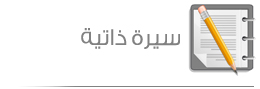 من أنا ؟   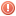 تطوير مهاراتي العلمية والعملية والحصول على خبرة أكثر في مجال عمل يضمن لي مستقبل زاهر بإذن الله, أحاول ان أجد عملاً يجعلني امارس إبداعي. الأهداف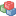 ليسانس شريعة وقانونجامعة الأزهر المستوى التعليمي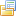 (مهارات التصوير الصحفي) مركز النيل للإعلام عام 2008(طرق مكافحة الفساد)  المركز العربي للقانون عام 2009الدورات التدريبية 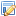 إجادة إستخدام الحاسب الآلي والبرامج الأتيه:PHOTOSHOP Microsoft Excel Microsoft Word_MICROSOFT  OFFICE  GROUp القدرة على مهارات الاتصال مع مختلف انماط الاشخاص.تحمل ضغوك العمل وتقبل آراء الأخرين.    متابع جيد لوكالات الأنباء ومواقع الصحف العربية وبعض الأجنبية.   مهتم بالتحليل السياسي ومحاولة الوصول إلى تداعيات الأخبار لا سيما بالمنطقة العربية.المهارات الإحترافية 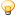 (الدستور)بداية العمل الصحفي مع جريدة (الدستور) الأسبوعية عام 2007 برئاسة تحرير إبراهيم عيسى ..
عملي وقتها مع الأستاذ ممدوح الشيخ في الصفحة الدينية شمل حوارات مع علماء دين وتقارير عن أهم الكتب الإسلامية في تلك الفترة مع متابعات للقصايا الدينية التي تشغل القارئ..
(الجريدة الكويتية)في بداية 2008 انتقلت للعمل في مكتب جريدة (الجريدة) الكويتية بالقاهرة.. اقتصر العمل في البداية تحت رئاسة الاستاذ جمال الجمل.. في تغطية اخبار متنوعة وعمل بعض الحوارات الثقافية ومع تولى الاستاذ علاء العطار _رئيس تحرير الاهرام العربي حاليا_ رئاسة الديسك أصبحت مسئولاً عن ملف الأزهر والأوقاف.. استطعت في هذا المصدر تحقيق بعض الانفرادات التي نقلتها صحف مصرية وعربية بجانب حوارات مع مسئولين ومفكرين من أنحاء العالم الإسلامي تقريباً .. (الموجز)انتقلت في أغسطس 2013 للعمل كديسك وأبلودر في موقع (الموجز) الإخباري (الدستور الأصلي)بالتزامن مع عملي في موقع (الموجز) عملت في موقع الدستور الأصلي برئاسة تحرير الأستاذ إبراهيم منصور.(فيتو) ثم بدأت العمل في موقع (فيتو) مارس 2014 ديسك ومحرر للأخبار العاجلة تحت رئاسة تحرير الأستاذ عصام كامل.(البدع القطرية) في يوليو من نفس العام عملت من القاهرة لموقع جريدة (البدع) القطرية محررًا للشؤون العربية وديسك.(الصباح) انتقلت بعد ذلك للعمل في الديسك المركزي لجريدة (الصباح) الأسبوعية أكتوبر 2014 بجانب عملي في موقع (الدستور الأصلي).(دوت مصر)عملت محرر شؤون عربية بشكل أكبر في موقع (دوت مصر) بجانب ضبط الصياغة الصحفية لأخبار المراسلين من بعض الدول العربية.(بلدنا اليوم)موقع إخبارى مصرى شغلت به مهمة مدير تحرير ثم رئيس تحرير تنفيذى(الشروق)ساهمت مع فريق عمل الديسك المركزى بجريدة الشروق برئاسة الكاتب الصحفى طلعت إبراهيم ورئاسة تحرير عمادالدين حسين في صناعة الخبر الصحفى لواحدة من أكبر الصحف اليومية الخاصة في مصر    لدي أرشيف مصور للموضوعات المشار إليها سلفا.. من أهمها مشاركتي مع الأستاذ احمد الخطيب رئيس قسم الإسلام السياسي بجريدة الوطن.. في المراجعات الفكريم للجماعة الإسلامية التي نشرت بالمصري اليوم عام 2008 .. حيث كنت أعمل بالجريدة الكويتية التي نالت حق نشر المراجعات عربياًالخبرات الوظيفية 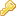 إجادة التحدث والكتابة بلغتي الأم العربيةوالاستجابة للغة الإنجليزية كتابة وقراءة مهارات  اللغة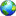 تاريخ الميلاد : 26 / 01 / 1981 الحالة الاجتماعية : متزوج الجنسية : مصــري معلومات شخصية 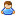 